678230, Верхневилюйский улус, с. Верхневилюйск, ул. Ленина, 32E-mail: uuovervl@inbox.ru, тел/факс: +7 (41133) 4-22-5625 апреля 2019 г.											   № ПРИКАЗОб участии во всероссийских апробациях ГИА - 11	В целях качественной подготовки к проведению государственной итоговой аттестации по программам среднего общего образования в форме единого государственного экзамена в 2019 году, согласно графику проведения апробаций на 2019 год, утвержденному Федеральной службой по надзору в сфере образования и науки и на основании письма  ЦМКО МОиН РС(Я) от 17 апреля 2019 г. № 01-17/113 «О предоставлении данных для участия во всероссийских апробациях ГИА-11»,приказываю:- Организовать и провести всероссийскую апробацию ГИА-11 во всех пунктах проведения экзаменов основного этапа по русскому языку и английскому языку (устная часть).Руководителям ОО:Организовать и провести апробацию технологии печати полного комплекта экзаменационных материалов  в аудиториях ППЭ с участием выпускников текущего года (приложение 1).Принять участие всем ППЭ, где будут проводиться экзамены основного этапа по русскому языку 15.05.2019 и английскому языку (устная часть) 16.05.2019.- Обеспечить явку работников ППЭ (приложение 1).3. Контроль за исполнением настоящего приказа возложить на 1 зам. начальника МКУ «Управление образования» Николаеву Л.Е.Начальник 						Борбуев С.О.Вносит Иванова А.И., (41133)42463Приложение 1к приказу МКУ «Управление образования»№   от 25 апреля 2019 г.Муниципальное казенное учреждение"Управление образования"МР «Верхневилюйский улус (район)»Республики Саха (Якутия)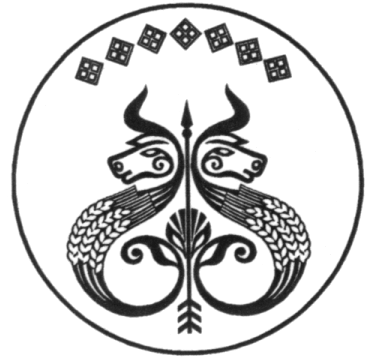 Саха ЈріспµµбµлµкэтинҐіґээ Бµлµµ улууґа (оройуона)муниципальнай оройуонун"Ґірэх салалтата" муниципальнай хааґына тэрилтэтэВсероссийская апробация  ГИА-11Предмет:Русский язык 15 мая 2019Улус:ВерхневилюйскийКод ППЭ:269Участники:Выпускники текущего годаРаботники ППЭФИОДолжность в ППЭНиколашкина Алевтина ИвановнаРуководитель ППЭЧагылысов Игнатий ИосифовичТехнический специалистОбулахова Саида ЕгоровнаТехнический специалистАлексеева Варвара Илларионовна
Алексеева Ульяна Васильевна
Андреева Матрена Пантелеймоновна
Андреева Саргылана Григорьевна
Гоголева Мария Гаврильевна
Горохова Анджелика Анатольевна
Захаров Родион Никитич
Иванова Василена Михайловна
Иванова Мичилийэ Святославовна
Игнатьева Мария Алексеевна
Каратаева Эльвира Николаевна
Кысылбаикова Мария Вадимовна
Манжурьева Степанида Анатольевна
Михайлова Анна Владимировна
Николаева Ирина Владимировна
Федорова Мария Николаевна
Федотова Наталья Афанасьевна
Филиппова Анастасия ЮрьевнаАлексеева Ульяна ВасильевнаАндреева Матрена ПантелеймоновнаАндреева Саргылана ГригорьевнаГоголева Мария ГаврильевнаГорохова Анджелика АнатольевнаЗахаров Родион НикитичИванова Василена МихайловнаИванова Мичилийэ СвятославовнаИгнатьева Мария АлексеевнаКаратаева Эльвира НиколаевнаКысылбаикова Мария ВадимовнаМанжурьева Степанида АнатольевнаМихайлова Анна ВладимировнаНиколаева Ирина ВладимировнаФедорова Мария НиколаевнаФедотова Наталья АфанасьевнаФилиппова Анастасия ЮрьевнаОрганизаторы в аудиторииАлексеева Варвара Илларионовна
Алексеева Ульяна Васильевна
Андреева Матрена Пантелеймоновна
Андреева Саргылана Григорьевна
Гоголева Мария Гаврильевна
Горохова Анджелика Анатольевна
Захаров Родион Никитич
Иванова Василена Михайловна
Иванова Мичилийэ Святославовна
Игнатьева Мария Алексеевна
Каратаева Эльвира Николаевна
Кысылбаикова Мария Вадимовна
Манжурьева Степанида Анатольевна
Михайлова Анна Владимировна
Николаева Ирина Владимировна
Федорова Мария Николаевна
Федотова Наталья Афанасьевна
Филиппова Анастасия ЮрьевнаАлексеева Ульяна ВасильевнаАндреева Матрена ПантелеймоновнаАндреева Саргылана ГригорьевнаГоголева Мария ГаврильевнаГорохова Анджелика АнатольевнаЗахаров Родион НикитичИванова Василена МихайловнаИванова Мичилийэ СвятославовнаИгнатьева Мария АлексеевнаКаратаева Эльвира НиколаевнаКысылбаикова Мария ВадимовнаМанжурьева Степанида АнатольевнаМихайлова Анна ВладимировнаНиколаева Ирина ВладимировнаФедорова Мария НиколаевнаФедотова Наталья АфанасьевнаФилиппова Анастасия ЮрьевнаОрганизаторы в аудиторииАлексеева Варвара Илларионовна
Алексеева Ульяна Васильевна
Андреева Матрена Пантелеймоновна
Андреева Саргылана Григорьевна
Гоголева Мария Гаврильевна
Горохова Анджелика Анатольевна
Захаров Родион Никитич
Иванова Василена Михайловна
Иванова Мичилийэ Святославовна
Игнатьева Мария Алексеевна
Каратаева Эльвира Николаевна
Кысылбаикова Мария Вадимовна
Манжурьева Степанида Анатольевна
Михайлова Анна Владимировна
Николаева Ирина Владимировна
Федорова Мария Николаевна
Федотова Наталья Афанасьевна
Филиппова Анастасия ЮрьевнаАлексеева Ульяна ВасильевнаАндреева Матрена ПантелеймоновнаАндреева Саргылана ГригорьевнаГоголева Мария ГаврильевнаГорохова Анджелика АнатольевнаЗахаров Родион НикитичИванова Василена МихайловнаИванова Мичилийэ СвятославовнаИгнатьева Мария АлексеевнаКаратаева Эльвира НиколаевнаКысылбаикова Мария ВадимовнаМанжурьева Степанида АнатольевнаМихайлова Анна ВладимировнаНиколаева Ирина ВладимировнаФедорова Мария НиколаевнаФедотова Наталья АфанасьевнаФилиппова Анастасия ЮрьевнаОрганизаторы в аудиторииАлексеева Варвара Илларионовна
Алексеева Ульяна Васильевна
Андреева Матрена Пантелеймоновна
Андреева Саргылана Григорьевна
Гоголева Мария Гаврильевна
Горохова Анджелика Анатольевна
Захаров Родион Никитич
Иванова Василена Михайловна
Иванова Мичилийэ Святославовна
Игнатьева Мария Алексеевна
Каратаева Эльвира Николаевна
Кысылбаикова Мария Вадимовна
Манжурьева Степанида Анатольевна
Михайлова Анна Владимировна
Николаева Ирина Владимировна
Федорова Мария Николаевна
Федотова Наталья Афанасьевна
Филиппова Анастасия ЮрьевнаАлексеева Ульяна ВасильевнаАндреева Матрена ПантелеймоновнаАндреева Саргылана ГригорьевнаГоголева Мария ГаврильевнаГорохова Анджелика АнатольевнаЗахаров Родион НикитичИванова Василена МихайловнаИванова Мичилийэ СвятославовнаИгнатьева Мария АлексеевнаКаратаева Эльвира НиколаевнаКысылбаикова Мария ВадимовнаМанжурьева Степанида АнатольевнаМихайлова Анна ВладимировнаНиколаева Ирина ВладимировнаФедорова Мария НиколаевнаФедотова Наталья АфанасьевнаФилиппова Анастасия ЮрьевнаОрганизаторы в аудиторииАлексеева Варвара Илларионовна
Алексеева Ульяна Васильевна
Андреева Матрена Пантелеймоновна
Андреева Саргылана Григорьевна
Гоголева Мария Гаврильевна
Горохова Анджелика Анатольевна
Захаров Родион Никитич
Иванова Василена Михайловна
Иванова Мичилийэ Святославовна
Игнатьева Мария Алексеевна
Каратаева Эльвира Николаевна
Кысылбаикова Мария Вадимовна
Манжурьева Степанида Анатольевна
Михайлова Анна Владимировна
Николаева Ирина Владимировна
Федорова Мария Николаевна
Федотова Наталья Афанасьевна
Филиппова Анастасия ЮрьевнаАлексеева Ульяна ВасильевнаАндреева Матрена ПантелеймоновнаАндреева Саргылана ГригорьевнаГоголева Мария ГаврильевнаГорохова Анджелика АнатольевнаЗахаров Родион НикитичИванова Василена МихайловнаИванова Мичилийэ СвятославовнаИгнатьева Мария АлексеевнаКаратаева Эльвира НиколаевнаКысылбаикова Мария ВадимовнаМанжурьева Степанида АнатольевнаМихайлова Анна ВладимировнаНиколаева Ирина ВладимировнаФедорова Мария НиколаевнаФедотова Наталья АфанасьевнаФилиппова Анастасия ЮрьевнаОрганизаторы в аудиторииАлексеева Варвара Илларионовна
Алексеева Ульяна Васильевна
Андреева Матрена Пантелеймоновна
Андреева Саргылана Григорьевна
Гоголева Мария Гаврильевна
Горохова Анджелика Анатольевна
Захаров Родион Никитич
Иванова Василена Михайловна
Иванова Мичилийэ Святославовна
Игнатьева Мария Алексеевна
Каратаева Эльвира Николаевна
Кысылбаикова Мария Вадимовна
Манжурьева Степанида Анатольевна
Михайлова Анна Владимировна
Николаева Ирина Владимировна
Федорова Мария Николаевна
Федотова Наталья Афанасьевна
Филиппова Анастасия ЮрьевнаАлексеева Ульяна ВасильевнаАндреева Матрена ПантелеймоновнаАндреева Саргылана ГригорьевнаГоголева Мария ГаврильевнаГорохова Анджелика АнатольевнаЗахаров Родион НикитичИванова Василена МихайловнаИванова Мичилийэ СвятославовнаИгнатьева Мария АлексеевнаКаратаева Эльвира НиколаевнаКысылбаикова Мария ВадимовнаМанжурьева Степанида АнатольевнаМихайлова Анна ВладимировнаНиколаева Ирина ВладимировнаФедорова Мария НиколаевнаФедотова Наталья АфанасьевнаФилиппова Анастасия ЮрьевнаОрганизаторы в аудиторииАлексеева Варвара Илларионовна
Алексеева Ульяна Васильевна
Андреева Матрена Пантелеймоновна
Андреева Саргылана Григорьевна
Гоголева Мария Гаврильевна
Горохова Анджелика Анатольевна
Захаров Родион Никитич
Иванова Василена Михайловна
Иванова Мичилийэ Святославовна
Игнатьева Мария Алексеевна
Каратаева Эльвира Николаевна
Кысылбаикова Мария Вадимовна
Манжурьева Степанида Анатольевна
Михайлова Анна Владимировна
Николаева Ирина Владимировна
Федорова Мария Николаевна
Федотова Наталья Афанасьевна
Филиппова Анастасия ЮрьевнаАлексеева Ульяна ВасильевнаАндреева Матрена ПантелеймоновнаАндреева Саргылана ГригорьевнаГоголева Мария ГаврильевнаГорохова Анджелика АнатольевнаЗахаров Родион НикитичИванова Василена МихайловнаИванова Мичилийэ СвятославовнаИгнатьева Мария АлексеевнаКаратаева Эльвира НиколаевнаКысылбаикова Мария ВадимовнаМанжурьева Степанида АнатольевнаМихайлова Анна ВладимировнаНиколаева Ирина ВладимировнаФедорова Мария НиколаевнаФедотова Наталья АфанасьевнаФилиппова Анастасия ЮрьевнаОрганизаторы в аудиторииАлексеева Варвара Илларионовна
Алексеева Ульяна Васильевна
Андреева Матрена Пантелеймоновна
Андреева Саргылана Григорьевна
Гоголева Мария Гаврильевна
Горохова Анджелика Анатольевна
Захаров Родион Никитич
Иванова Василена Михайловна
Иванова Мичилийэ Святославовна
Игнатьева Мария Алексеевна
Каратаева Эльвира Николаевна
Кысылбаикова Мария Вадимовна
Манжурьева Степанида Анатольевна
Михайлова Анна Владимировна
Николаева Ирина Владимировна
Федорова Мария Николаевна
Федотова Наталья Афанасьевна
Филиппова Анастасия ЮрьевнаАлексеева Ульяна ВасильевнаАндреева Матрена ПантелеймоновнаАндреева Саргылана ГригорьевнаГоголева Мария ГаврильевнаГорохова Анджелика АнатольевнаЗахаров Родион НикитичИванова Василена МихайловнаИванова Мичилийэ СвятославовнаИгнатьева Мария АлексеевнаКаратаева Эльвира НиколаевнаКысылбаикова Мария ВадимовнаМанжурьева Степанида АнатольевнаМихайлова Анна ВладимировнаНиколаева Ирина ВладимировнаФедорова Мария НиколаевнаФедотова Наталья АфанасьевнаФилиппова Анастасия ЮрьевнаОрганизаторы в аудиторииАлексеева Варвара Илларионовна
Алексеева Ульяна Васильевна
Андреева Матрена Пантелеймоновна
Андреева Саргылана Григорьевна
Гоголева Мария Гаврильевна
Горохова Анджелика Анатольевна
Захаров Родион Никитич
Иванова Василена Михайловна
Иванова Мичилийэ Святославовна
Игнатьева Мария Алексеевна
Каратаева Эльвира Николаевна
Кысылбаикова Мария Вадимовна
Манжурьева Степанида Анатольевна
Михайлова Анна Владимировна
Николаева Ирина Владимировна
Федорова Мария Николаевна
Федотова Наталья Афанасьевна
Филиппова Анастасия ЮрьевнаАлексеева Ульяна ВасильевнаАндреева Матрена ПантелеймоновнаАндреева Саргылана ГригорьевнаГоголева Мария ГаврильевнаГорохова Анджелика АнатольевнаЗахаров Родион НикитичИванова Василена МихайловнаИванова Мичилийэ СвятославовнаИгнатьева Мария АлексеевнаКаратаева Эльвира НиколаевнаКысылбаикова Мария ВадимовнаМанжурьева Степанида АнатольевнаМихайлова Анна ВладимировнаНиколаева Ирина ВладимировнаФедорова Мария НиколаевнаФедотова Наталья АфанасьевнаФилиппова Анастасия ЮрьевнаОрганизаторы в аудиторииАлексеева Варвара Илларионовна
Алексеева Ульяна Васильевна
Андреева Матрена Пантелеймоновна
Андреева Саргылана Григорьевна
Гоголева Мария Гаврильевна
Горохова Анджелика Анатольевна
Захаров Родион Никитич
Иванова Василена Михайловна
Иванова Мичилийэ Святославовна
Игнатьева Мария Алексеевна
Каратаева Эльвира Николаевна
Кысылбаикова Мария Вадимовна
Манжурьева Степанида Анатольевна
Михайлова Анна Владимировна
Николаева Ирина Владимировна
Федорова Мария Николаевна
Федотова Наталья Афанасьевна
Филиппова Анастасия ЮрьевнаАлексеева Ульяна ВасильевнаАндреева Матрена ПантелеймоновнаАндреева Саргылана ГригорьевнаГоголева Мария ГаврильевнаГорохова Анджелика АнатольевнаЗахаров Родион НикитичИванова Василена МихайловнаИванова Мичилийэ СвятославовнаИгнатьева Мария АлексеевнаКаратаева Эльвира НиколаевнаКысылбаикова Мария ВадимовнаМанжурьева Степанида АнатольевнаМихайлова Анна ВладимировнаНиколаева Ирина ВладимировнаФедорова Мария НиколаевнаФедотова Наталья АфанасьевнаФилиппова Анастасия ЮрьевнаОрганизаторы в аудиторииАлексеева Варвара Илларионовна
Алексеева Ульяна Васильевна
Андреева Матрена Пантелеймоновна
Андреева Саргылана Григорьевна
Гоголева Мария Гаврильевна
Горохова Анджелика Анатольевна
Захаров Родион Никитич
Иванова Василена Михайловна
Иванова Мичилийэ Святославовна
Игнатьева Мария Алексеевна
Каратаева Эльвира Николаевна
Кысылбаикова Мария Вадимовна
Манжурьева Степанида Анатольевна
Михайлова Анна Владимировна
Николаева Ирина Владимировна
Федорова Мария Николаевна
Федотова Наталья Афанасьевна
Филиппова Анастасия ЮрьевнаАлексеева Ульяна ВасильевнаАндреева Матрена ПантелеймоновнаАндреева Саргылана ГригорьевнаГоголева Мария ГаврильевнаГорохова Анджелика АнатольевнаЗахаров Родион НикитичИванова Василена МихайловнаИванова Мичилийэ СвятославовнаИгнатьева Мария АлексеевнаКаратаева Эльвира НиколаевнаКысылбаикова Мария ВадимовнаМанжурьева Степанида АнатольевнаМихайлова Анна ВладимировнаНиколаева Ирина ВладимировнаФедорова Мария НиколаевнаФедотова Наталья АфанасьевнаФилиппова Анастасия ЮрьевнаОрганизаторы в аудиторииАлексеева Варвара Илларионовна
Алексеева Ульяна Васильевна
Андреева Матрена Пантелеймоновна
Андреева Саргылана Григорьевна
Гоголева Мария Гаврильевна
Горохова Анджелика Анатольевна
Захаров Родион Никитич
Иванова Василена Михайловна
Иванова Мичилийэ Святославовна
Игнатьева Мария Алексеевна
Каратаева Эльвира Николаевна
Кысылбаикова Мария Вадимовна
Манжурьева Степанида Анатольевна
Михайлова Анна Владимировна
Николаева Ирина Владимировна
Федорова Мария Николаевна
Федотова Наталья Афанасьевна
Филиппова Анастасия ЮрьевнаАлексеева Ульяна ВасильевнаАндреева Матрена ПантелеймоновнаАндреева Саргылана ГригорьевнаГоголева Мария ГаврильевнаГорохова Анджелика АнатольевнаЗахаров Родион НикитичИванова Василена МихайловнаИванова Мичилийэ СвятославовнаИгнатьева Мария АлексеевнаКаратаева Эльвира НиколаевнаКысылбаикова Мария ВадимовнаМанжурьева Степанида АнатольевнаМихайлова Анна ВладимировнаНиколаева Ирина ВладимировнаФедорова Мария НиколаевнаФедотова Наталья АфанасьевнаФилиппова Анастасия ЮрьевнаОрганизаторы в аудиторииАлексеева Варвара Илларионовна
Алексеева Ульяна Васильевна
Андреева Матрена Пантелеймоновна
Андреева Саргылана Григорьевна
Гоголева Мария Гаврильевна
Горохова Анджелика Анатольевна
Захаров Родион Никитич
Иванова Василена Михайловна
Иванова Мичилийэ Святославовна
Игнатьева Мария Алексеевна
Каратаева Эльвира Николаевна
Кысылбаикова Мария Вадимовна
Манжурьева Степанида Анатольевна
Михайлова Анна Владимировна
Николаева Ирина Владимировна
Федорова Мария Николаевна
Федотова Наталья Афанасьевна
Филиппова Анастасия ЮрьевнаАлексеева Ульяна ВасильевнаАндреева Матрена ПантелеймоновнаАндреева Саргылана ГригорьевнаГоголева Мария ГаврильевнаГорохова Анджелика АнатольевнаЗахаров Родион НикитичИванова Василена МихайловнаИванова Мичилийэ СвятославовнаИгнатьева Мария АлексеевнаКаратаева Эльвира НиколаевнаКысылбаикова Мария ВадимовнаМанжурьева Степанида АнатольевнаМихайлова Анна ВладимировнаНиколаева Ирина ВладимировнаФедорова Мария НиколаевнаФедотова Наталья АфанасьевнаФилиппова Анастасия ЮрьевнаОрганизаторы в аудиторииАлексеева Варвара Илларионовна
Алексеева Ульяна Васильевна
Андреева Матрена Пантелеймоновна
Андреева Саргылана Григорьевна
Гоголева Мария Гаврильевна
Горохова Анджелика Анатольевна
Захаров Родион Никитич
Иванова Василена Михайловна
Иванова Мичилийэ Святославовна
Игнатьева Мария Алексеевна
Каратаева Эльвира Николаевна
Кысылбаикова Мария Вадимовна
Манжурьева Степанида Анатольевна
Михайлова Анна Владимировна
Николаева Ирина Владимировна
Федорова Мария Николаевна
Федотова Наталья Афанасьевна
Филиппова Анастасия ЮрьевнаАлексеева Ульяна ВасильевнаАндреева Матрена ПантелеймоновнаАндреева Саргылана ГригорьевнаГоголева Мария ГаврильевнаГорохова Анджелика АнатольевнаЗахаров Родион НикитичИванова Василена МихайловнаИванова Мичилийэ СвятославовнаИгнатьева Мария АлексеевнаКаратаева Эльвира НиколаевнаКысылбаикова Мария ВадимовнаМанжурьева Степанида АнатольевнаМихайлова Анна ВладимировнаНиколаева Ирина ВладимировнаФедорова Мария НиколаевнаФедотова Наталья АфанасьевнаФилиппова Анастасия ЮрьевнаОрганизаторы в аудиторииАлексеева Варвара Илларионовна
Алексеева Ульяна Васильевна
Андреева Матрена Пантелеймоновна
Андреева Саргылана Григорьевна
Гоголева Мария Гаврильевна
Горохова Анджелика Анатольевна
Захаров Родион Никитич
Иванова Василена Михайловна
Иванова Мичилийэ Святославовна
Игнатьева Мария Алексеевна
Каратаева Эльвира Николаевна
Кысылбаикова Мария Вадимовна
Манжурьева Степанида Анатольевна
Михайлова Анна Владимировна
Николаева Ирина Владимировна
Федорова Мария Николаевна
Федотова Наталья Афанасьевна
Филиппова Анастасия ЮрьевнаАлексеева Ульяна ВасильевнаАндреева Матрена ПантелеймоновнаАндреева Саргылана ГригорьевнаГоголева Мария ГаврильевнаГорохова Анджелика АнатольевнаЗахаров Родион НикитичИванова Василена МихайловнаИванова Мичилийэ СвятославовнаИгнатьева Мария АлексеевнаКаратаева Эльвира НиколаевнаКысылбаикова Мария ВадимовнаМанжурьева Степанида АнатольевнаМихайлова Анна ВладимировнаНиколаева Ирина ВладимировнаФедорова Мария НиколаевнаФедотова Наталья АфанасьевнаФилиппова Анастасия ЮрьевнаОрганизаторы в аудиторииАлексеева Варвара Илларионовна
Алексеева Ульяна Васильевна
Андреева Матрена Пантелеймоновна
Андреева Саргылана Григорьевна
Гоголева Мария Гаврильевна
Горохова Анджелика Анатольевна
Захаров Родион Никитич
Иванова Василена Михайловна
Иванова Мичилийэ Святославовна
Игнатьева Мария Алексеевна
Каратаева Эльвира Николаевна
Кысылбаикова Мария Вадимовна
Манжурьева Степанида Анатольевна
Михайлова Анна Владимировна
Николаева Ирина Владимировна
Федорова Мария Николаевна
Федотова Наталья Афанасьевна
Филиппова Анастасия ЮрьевнаАлексеева Ульяна ВасильевнаАндреева Матрена ПантелеймоновнаАндреева Саргылана ГригорьевнаГоголева Мария ГаврильевнаГорохова Анджелика АнатольевнаЗахаров Родион НикитичИванова Василена МихайловнаИванова Мичилийэ СвятославовнаИгнатьева Мария АлексеевнаКаратаева Эльвира НиколаевнаКысылбаикова Мария ВадимовнаМанжурьева Степанида АнатольевнаМихайлова Анна ВладимировнаНиколаева Ирина ВладимировнаФедорова Мария НиколаевнаФедотова Наталья АфанасьевнаФилиппова Анастасия ЮрьевнаОрганизаторы в аудиторииАлексеева Варвара Илларионовна
Алексеева Ульяна Васильевна
Андреева Матрена Пантелеймоновна
Андреева Саргылана Григорьевна
Гоголева Мария Гаврильевна
Горохова Анджелика Анатольевна
Захаров Родион Никитич
Иванова Василена Михайловна
Иванова Мичилийэ Святославовна
Игнатьева Мария Алексеевна
Каратаева Эльвира Николаевна
Кысылбаикова Мария Вадимовна
Манжурьева Степанида Анатольевна
Михайлова Анна Владимировна
Николаева Ирина Владимировна
Федорова Мария Николаевна
Федотова Наталья Афанасьевна
Филиппова Анастасия ЮрьевнаАлексеева Ульяна ВасильевнаАндреева Матрена ПантелеймоновнаАндреева Саргылана ГригорьевнаГоголева Мария ГаврильевнаГорохова Анджелика АнатольевнаЗахаров Родион НикитичИванова Василена МихайловнаИванова Мичилийэ СвятославовнаИгнатьева Мария АлексеевнаКаратаева Эльвира НиколаевнаКысылбаикова Мария ВадимовнаМанжурьева Степанида АнатольевнаМихайлова Анна ВладимировнаНиколаева Ирина ВладимировнаФедорова Мария НиколаевнаФедотова Наталья АфанасьевнаФилиппова Анастасия ЮрьевнаОрганизаторы в аудиторииАлексеева Варвара Илларионовна
Алексеева Ульяна Васильевна
Андреева Матрена Пантелеймоновна
Андреева Саргылана Григорьевна
Гоголева Мария Гаврильевна
Горохова Анджелика Анатольевна
Захаров Родион Никитич
Иванова Василена Михайловна
Иванова Мичилийэ Святославовна
Игнатьева Мария Алексеевна
Каратаева Эльвира Николаевна
Кысылбаикова Мария Вадимовна
Манжурьева Степанида Анатольевна
Михайлова Анна Владимировна
Николаева Ирина Владимировна
Федорова Мария Николаевна
Федотова Наталья Афанасьевна
Филиппова Анастасия ЮрьевнаАлексеева Ульяна ВасильевнаАндреева Матрена ПантелеймоновнаАндреева Саргылана ГригорьевнаГоголева Мария ГаврильевнаГорохова Анджелика АнатольевнаЗахаров Родион НикитичИванова Василена МихайловнаИванова Мичилийэ СвятославовнаИгнатьева Мария АлексеевнаКаратаева Эльвира НиколаевнаКысылбаикова Мария ВадимовнаМанжурьева Степанида АнатольевнаМихайлова Анна ВладимировнаНиколаева Ирина ВладимировнаФедорова Мария НиколаевнаФедотова Наталья АфанасьевнаФилиппова Анастасия ЮрьевнаОрганизаторы в аудиторииВасильева Светлана МаксимовнаСеменова Таисия НиколаевнаФедотова Валентина ВасильевнаОбулахова Раиса СеменовнаСортолова Галина СтепановнаПетрова Евдокия ПетровнаУсова Наталья ПетровнаДорофеев Петр АндреевичИванов Василий ДмитриевичТартакынов Василий ИвановичАлексеев Прокопий ПрокопьевичВасильева Кыдана НиколаевнаПавлов Николай АльбертовичАлексеева Альбина МакаровнаАрхипова Надежда АскалоновнаОрганизаторы вне аудиторииВасильева Светлана МаксимовнаСеменова Таисия НиколаевнаФедотова Валентина ВасильевнаОбулахова Раиса СеменовнаСортолова Галина СтепановнаПетрова Евдокия ПетровнаУсова Наталья ПетровнаДорофеев Петр АндреевичИванов Василий ДмитриевичТартакынов Василий ИвановичАлексеев Прокопий ПрокопьевичВасильева Кыдана НиколаевнаПавлов Николай АльбертовичАлексеева Альбина МакаровнаАрхипова Надежда АскалоновнаОрганизаторы вне аудиторииВасильева Светлана МаксимовнаСеменова Таисия НиколаевнаФедотова Валентина ВасильевнаОбулахова Раиса СеменовнаСортолова Галина СтепановнаПетрова Евдокия ПетровнаУсова Наталья ПетровнаДорофеев Петр АндреевичИванов Василий ДмитриевичТартакынов Василий ИвановичАлексеев Прокопий ПрокопьевичВасильева Кыдана НиколаевнаПавлов Николай АльбертовичАлексеева Альбина МакаровнаАрхипова Надежда АскалоновнаОрганизаторы вне аудиторииВасильева Светлана МаксимовнаСеменова Таисия НиколаевнаФедотова Валентина ВасильевнаОбулахова Раиса СеменовнаСортолова Галина СтепановнаПетрова Евдокия ПетровнаУсова Наталья ПетровнаДорофеев Петр АндреевичИванов Василий ДмитриевичТартакынов Василий ИвановичАлексеев Прокопий ПрокопьевичВасильева Кыдана НиколаевнаПавлов Николай АльбертовичАлексеева Альбина МакаровнаАрхипова Надежда АскалоновнаОрганизаторы вне аудиторииВасильева Светлана МаксимовнаСеменова Таисия НиколаевнаФедотова Валентина ВасильевнаОбулахова Раиса СеменовнаСортолова Галина СтепановнаПетрова Евдокия ПетровнаУсова Наталья ПетровнаДорофеев Петр АндреевичИванов Василий ДмитриевичТартакынов Василий ИвановичАлексеев Прокопий ПрокопьевичВасильева Кыдана НиколаевнаПавлов Николай АльбертовичАлексеева Альбина МакаровнаАрхипова Надежда АскалоновнаОрганизаторы вне аудиторииВасильева Светлана МаксимовнаСеменова Таисия НиколаевнаФедотова Валентина ВасильевнаОбулахова Раиса СеменовнаСортолова Галина СтепановнаПетрова Евдокия ПетровнаУсова Наталья ПетровнаДорофеев Петр АндреевичИванов Василий ДмитриевичТартакынов Василий ИвановичАлексеев Прокопий ПрокопьевичВасильева Кыдана НиколаевнаПавлов Николай АльбертовичАлексеева Альбина МакаровнаАрхипова Надежда АскалоновнаОрганизаторы вне аудиторииВасильева Светлана МаксимовнаСеменова Таисия НиколаевнаФедотова Валентина ВасильевнаОбулахова Раиса СеменовнаСортолова Галина СтепановнаПетрова Евдокия ПетровнаУсова Наталья ПетровнаДорофеев Петр АндреевичИванов Василий ДмитриевичТартакынов Василий ИвановичАлексеев Прокопий ПрокопьевичВасильева Кыдана НиколаевнаПавлов Николай АльбертовичАлексеева Альбина МакаровнаАрхипова Надежда АскалоновнаОрганизаторы вне аудиторииВасильева Светлана МаксимовнаСеменова Таисия НиколаевнаФедотова Валентина ВасильевнаОбулахова Раиса СеменовнаСортолова Галина СтепановнаПетрова Евдокия ПетровнаУсова Наталья ПетровнаДорофеев Петр АндреевичИванов Василий ДмитриевичТартакынов Василий ИвановичАлексеев Прокопий ПрокопьевичВасильева Кыдана НиколаевнаПавлов Николай АльбертовичАлексеева Альбина МакаровнаАрхипова Надежда АскалоновнаОрганизаторы вне аудиторииВасильева Светлана МаксимовнаСеменова Таисия НиколаевнаФедотова Валентина ВасильевнаОбулахова Раиса СеменовнаСортолова Галина СтепановнаПетрова Евдокия ПетровнаУсова Наталья ПетровнаДорофеев Петр АндреевичИванов Василий ДмитриевичТартакынов Василий ИвановичАлексеев Прокопий ПрокопьевичВасильева Кыдана НиколаевнаПавлов Николай АльбертовичАлексеева Альбина МакаровнаАрхипова Надежда АскалоновнаОрганизаторы вне аудиторииВасильева Светлана МаксимовнаСеменова Таисия НиколаевнаФедотова Валентина ВасильевнаОбулахова Раиса СеменовнаСортолова Галина СтепановнаПетрова Евдокия ПетровнаУсова Наталья ПетровнаДорофеев Петр АндреевичИванов Василий ДмитриевичТартакынов Василий ИвановичАлексеев Прокопий ПрокопьевичВасильева Кыдана НиколаевнаПавлов Николай АльбертовичАлексеева Альбина МакаровнаАрхипова Надежда АскалоновнаОрганизаторы вне аудиторииВасильева Светлана МаксимовнаСеменова Таисия НиколаевнаФедотова Валентина ВасильевнаОбулахова Раиса СеменовнаСортолова Галина СтепановнаПетрова Евдокия ПетровнаУсова Наталья ПетровнаДорофеев Петр АндреевичИванов Василий ДмитриевичТартакынов Василий ИвановичАлексеев Прокопий ПрокопьевичВасильева Кыдана НиколаевнаПавлов Николай АльбертовичАлексеева Альбина МакаровнаАрхипова Надежда АскалоновнаОрганизаторы вне аудиторииВасильева Светлана МаксимовнаСеменова Таисия НиколаевнаФедотова Валентина ВасильевнаОбулахова Раиса СеменовнаСортолова Галина СтепановнаПетрова Евдокия ПетровнаУсова Наталья ПетровнаДорофеев Петр АндреевичИванов Василий ДмитриевичТартакынов Василий ИвановичАлексеев Прокопий ПрокопьевичВасильева Кыдана НиколаевнаПавлов Николай АльбертовичАлексеева Альбина МакаровнаАрхипова Надежда АскалоновнаОрганизаторы вне аудиторииВасильева Светлана МаксимовнаСеменова Таисия НиколаевнаФедотова Валентина ВасильевнаОбулахова Раиса СеменовнаСортолова Галина СтепановнаПетрова Евдокия ПетровнаУсова Наталья ПетровнаДорофеев Петр АндреевичИванов Василий ДмитриевичТартакынов Василий ИвановичАлексеев Прокопий ПрокопьевичВасильева Кыдана НиколаевнаПавлов Николай АльбертовичАлексеева Альбина МакаровнаАрхипова Надежда АскалоновнаОрганизаторы вне аудиторииВасильева Светлана МаксимовнаСеменова Таисия НиколаевнаФедотова Валентина ВасильевнаОбулахова Раиса СеменовнаСортолова Галина СтепановнаПетрова Евдокия ПетровнаУсова Наталья ПетровнаДорофеев Петр АндреевичИванов Василий ДмитриевичТартакынов Василий ИвановичАлексеев Прокопий ПрокопьевичВасильева Кыдана НиколаевнаПавлов Николай АльбертовичАлексеева Альбина МакаровнаАрхипова Надежда АскалоновнаОрганизаторы вне аудиторииВасильева Светлана МаксимовнаСеменова Таисия НиколаевнаФедотова Валентина ВасильевнаОбулахова Раиса СеменовнаСортолова Галина СтепановнаПетрова Евдокия ПетровнаУсова Наталья ПетровнаДорофеев Петр АндреевичИванов Василий ДмитриевичТартакынов Василий ИвановичАлексеев Прокопий ПрокопьевичВасильева Кыдана НиколаевнаПавлов Николай АльбертовичАлексеева Альбина МакаровнаАрхипова Надежда АскалоновнаОрганизаторы вне аудиторииЖендринская Сардана АлексеевнаЧлен ГЭКЛьвова Евгения МихайловнаЧлен ГЭКМеркурьева Елена НиколаевнаЧлен ГЭКНомер аудитории100012000230003400045000560006700078000890009ФИО участниковОО1Адамова Александра АртуровнаВВСОШ №12Акимова Ольга НюргустановнаВВСОШ №13Алексеева Саргылана ИгоревнаВВСОШ №14Ан Джон МихайловичВВСОШ №15Ботуев Сергей ИвановичВВСОШ №16Васильева Дайаана ЗахаровнаВВСОШ №17Данилова Наталья РомановнаВВСОШ №18Донская Валентина АлексеевнаВВСОШ №19Еттянов Анатолий ЕфимовичВВСОШ №110Иванов Игорь АльбертовичВВСОШ №111Иванов Петр ИвановичВВСОШ №112Иванова Луиза РуслановнаВВСОШ №113Кудаева Дарина МихайловнаВВСОШ №114Мачахов Игорь ВасильевичВВСОШ №115Николаева Карина АнатольевнаВВСОШ №116Няникова Анастасия АндреевнаВВСОШ №117Сивцева Александра ДжулустановнаВВСОШ №118Слепцова Сайаара НиколаевнаВВСОШ №119Тумусова Ольга АлексеевнаВВСОШ №120Туралысов Николай АлександровичВВСОШ №121Федотова Алена НьургуновнаВВСОШ №122Щукина Айталина СофроновнаВВСОШ №123Алексеев Сергей ИвановичВВСОШ №224Ариносов Валерий ИвановичВВСОШ №225Васильева Диана АлександровнаВВСОШ №226Григорьева Иванесса ИвановнаВВСОШ №227Золотарев Артемий БорисовичВВСОШ №228Корякин Иннокентий РомановичВВСОШ №229Лазарев Мичил НюргустановичВВСОШ №230Лукин Терентий ТерентьевичВВСОШ №231Михайлова Кира КонстантиновнаВВСОШ №232Прокопьева Мира НиколаевнаВВСОШ №233Прокопьева Рада НиколаевнаВВСОШ №234Семенова Сааскылаана ГеннадьевнаВВСОШ №235Степанова Туйаара АнатольевнаВВСОШ №236Тимофеев Максим ВасильевичВВСОШ №237Тимофеева Наталья ИвановнаВВСОШ №238Алексеева Элла ПрокопьевнаКэнтикская СОШ39Ефимов Кэскил АфанасьевичКэнтикская СОШ40Иванов Владимир ВладимировичКэнтикская СОШ41Ильин Денис ВасильевичКэнтикская СОШ42Кашлаков Марк МихайловичКэнтикская СОШ43Кырджагастырова Сахаайа ИльиничнаКэнтикская СОШ44Сивцева Юлия ЗахаровнаКэнтикская СОШ45Адамов Айаал ИвановичВВРЛИ46Адамов Богдан ДаниловичВВРЛИ47Алексеев Василий ЛьвовичВВРЛИ48Антонов Александр ГригорьевичВВРЛИ49Бабаранов Константин АнатольевичВВРЛИ50Васильева Екатерина СтепановнаВВРЛИ51Васильева Иоанна КонстантиновнаВВРЛИ52Васильева Сахалина ВладимировнаВВРЛИ53Винокурова Аяна ВасильевнаВВРЛИ54Винокурова Валерия ЕгоровнаВВРЛИ55Винокурова Виктория АнатольевнаВВРЛИ56Герасимов Алексей ВасильевичВВРЛИ57Григорьева Вероника ВикторовнаВВРЛИ58Дмитрьева Айсена ДмитриевнаВВРЛИ59Докторов Анатолий ИвановичВВРЛИ60Дьяконова Надежда СеменовнаВВРЛИ61Егорова Милена АндреевнаВВРЛИ62Егорова Милена АркадьевнаВВРЛИ63Захаров Дьулустан МичиловичВВРЛИ64Иванов Евгений ВадимовичВВРЛИ65Иванов Максим ВасильевичВВРЛИ66Иванов Ньургун ГригорьевичВВРЛИ67Иванова Алина АлексеевнаВВРЛИ68Иванова Екатерина ДжулустановнаВВРЛИ69Илларионова Эльвира ЛеонидовнаВВРЛИ70Ильина Алёна ВикторовнаВВРЛИ71Корякин Иван ПавловичВВРЛИ72Корякин Филипп ИвановичВВРЛИ73Лазарев Артем ИвановичВВРЛИ74Львова Саина СеменовнаВВРЛИ75Макарова Марина МихайловнаВВРЛИ76Максимов Леонид ЮрьевичВВРЛИ77Михайлов Роберт СеменовичВВРЛИ78Михайлова Любовь ВладимировнаВВРЛИ79Николаев Герасим ВасильевичВВРЛИ80Николаев Сергей НиколаевичВВРЛИ81Николаева Варвара НиколаевнаВВРЛИ82Николаева Мария АнатольевнаВВРЛИ83Онуфриева Милена ПетровнаВВРЛИ84Осипов Антон МихайловичВВРЛИ85Павлова Диана ДмитриевнаВВРЛИ86Петрова Диана ТимофеевнаВВРЛИ87Саввинова Даяна АндреевнаВВРЛИ88Сазонова Милена НьургуновнаВВРЛИ89Санников Михаил НиколаевичВВРЛИ90Сантаева Сайаана АнатольевнаВВРЛИ91Спиридонов Сергей ДьулустановичВВРЛИ92Спиридонова Нарыйа БорисовнаВВРЛИ93Степанов Александр ИвановичВВРЛИ94Степанов Тамерлан ДжулустановичВВРЛИ95Стручков Михаил СергеевичВВРЛИ96Сыбахов Дьулустаан НиколаевичВВРЛИ97Тарасова Светлана ПетровнаВВРЛИ98Федоров Никита НиколаевичВВРЛИ99Федотов Николай ПетровичВВРЛИ100Федотова Нарыйа ИвановнаВВРЛИ101Хамарова Айгылана ВладимировнаВВРЛИ102Шологонова Наталья ИгоревнаВВРЛИ103Яковлев Кюндэлэй НиколаевичВВРЛИ104Адамова Даяна МихайловнаВВСОШ им. Ю.Н. Прокопьева 105Егорова Елена ИвановнаВВСОШ им. Ю.Н. Прокопьева106Матякин Михаил АнатольевичВВСОШ им. Ю.Н. Прокопьева 107Чыбыков Иннокентий ПетровичВВСОШ им. Ю.Н. Прокопьева108Александрова Раиса ИвановнаВВСОШ №4109Андреев Маркел АльбертовичВВСОШ №4110Андросов Петр ВалерьевичВВСОШ №4111Васильев Владислав ВладимировичВВСОШ №4112Егоров Лев ВасильевичВВСОШ №4113Константинов Григорий ИвановичВВСОШ №4114Корякина Ньургуйаана ОлеговнаВВСОШ №4115Михайлов Роберт АлександровичВВСОШ №4116Мойтохонов Фёдор ФёдоровичВВСОШ №4117Николаева Нарыйа НиколаевнаВВСОШ №4118Семенова Мария НиколаевнаВВСОШ №4119Семенова Сайыына СергеевнаВВСОШ №4120Софронов Михаил АфанасьевичВВСОШ №4121Софронова Сардаана СемёновнаВВСОШ №4122Тумусов Айтал ВасильевичВВСОШ №4123Чагылысова Уйгулаана-Харысхаана МичиловнаВВСОШ №4124Янков Аркадий СвятославовичВВСОШ №4Код ППЭ:273Работники ППЭФИОДолжность в ППЭЗахаров Мичил КапитоновичРуководитель ППЭПавлова Валентина НиколаевнаТехнический специалистАнтонова Анисия ПрокопьевнаГуляева Алена ГаврильевнаОрганизаторы в аудиторииАнтонова Анисия ПрокопьевнаГуляева Алена ГаврильевнаОрганизаторы в аудиторииАндреева Анна ИвановнаМихайлова Галина НикитичнаТюпина Галина ВячеславовнаФедоров Дмитрий ДмитриевичФилиппова Василиса ВасильевнаОрганизаторы вне аудиторииАндреева Анна ИвановнаМихайлова Галина НикитичнаТюпина Галина ВячеславовнаФедоров Дмитрий ДмитриевичФилиппова Василиса ВасильевнаОрганизаторы вне аудиторииАндреева Анна ИвановнаМихайлова Галина НикитичнаТюпина Галина ВячеславовнаФедоров Дмитрий ДмитриевичФилиппова Василиса ВасильевнаОрганизаторы вне аудиторииАндреева Анна ИвановнаМихайлова Галина НикитичнаТюпина Галина ВячеславовнаФедоров Дмитрий ДмитриевичФилиппова Василиса ВасильевнаОрганизаторы вне аудиторииАндреева Анна ИвановнаМихайлова Галина НикитичнаТюпина Галина ВячеславовнаФедоров Дмитрий ДмитриевичФилиппова Василиса ВасильевнаОрганизаторы вне аудиторииАбрахов Дмитрий АфанасьевичЧлен ГЭКМартынова Надежда ТитовнаЧлен ГЭКНиколаева Марина ЛеонтьевнаЧлен ГЭКНомер аудитории10001ФИО участниковОО1Иннокентьев Илья АртуровичОргетская СОШ2Павлов Николай ИгнатьевичОргетская СОШ3Саввинов Михаил ВладимировичОргетская СОШ4Самырова Сайыына ДмитриевнаОргетская СОШКод ППЭ:275Работники ППЭФИОДолжность в ППЭВасильева Лилия СеменовнаРуководитель ППЭКолтовская Сардана ПрокопьевнаТехнический специалистАввакумова Сардана ЛеонидовнаЛебедкина Елена ДмитриевнаНиколаев Никифор НикифоровичПопова Саскылана ПетровнаОрганизаторы в аудиторииАввакумова Сардана ЛеонидовнаЛебедкина Елена ДмитриевнаНиколаев Никифор НикифоровичПопова Саскылана ПетровнаОрганизаторы в аудиторииАввакумова Сардана ЛеонидовнаЛебедкина Елена ДмитриевнаНиколаев Никифор НикифоровичПопова Саскылана ПетровнаОрганизаторы в аудиторииАввакумова Сардана ЛеонидовнаЛебедкина Елена ДмитриевнаНиколаев Никифор НикифоровичПопова Саскылана ПетровнаОрганизаторы в аудиторииПрокопьева Варвара Дмитриевна Ильина Мария Михайловна Ласточкина Нина Григорьевна Малахаева Валентина Васильевна Терентьева Галина Васильевна Носова Зоя Дмитриевна Прокопьева Александра Спиридоновна Организаторы вне аудиторииПрокопьева Варвара Дмитриевна Ильина Мария Михайловна Ласточкина Нина Григорьевна Малахаева Валентина Васильевна Терентьева Галина Васильевна Носова Зоя Дмитриевна Прокопьева Александра Спиридоновна Организаторы вне аудиторииПрокопьева Варвара Дмитриевна Ильина Мария Михайловна Ласточкина Нина Григорьевна Малахаева Валентина Васильевна Терентьева Галина Васильевна Носова Зоя Дмитриевна Прокопьева Александра Спиридоновна Организаторы вне аудиторииПрокопьева Варвара Дмитриевна Ильина Мария Михайловна Ласточкина Нина Григорьевна Малахаева Валентина Васильевна Терентьева Галина Васильевна Носова Зоя Дмитриевна Прокопьева Александра Спиридоновна Организаторы вне аудиторииПрокопьева Варвара Дмитриевна Ильина Мария Михайловна Ласточкина Нина Григорьевна Малахаева Валентина Васильевна Терентьева Галина Васильевна Носова Зоя Дмитриевна Прокопьева Александра Спиридоновна Организаторы вне аудиторииПрокопьева Варвара Дмитриевна Ильина Мария Михайловна Ласточкина Нина Григорьевна Малахаева Валентина Васильевна Терентьева Галина Васильевна Носова Зоя Дмитриевна Прокопьева Александра Спиридоновна Организаторы вне аудиторииПрокопьева Варвара Дмитриевна Ильина Мария Михайловна Ласточкина Нина Григорьевна Малахаева Валентина Васильевна Терентьева Галина Васильевна Носова Зоя Дмитриевна Прокопьева Александра Спиридоновна Организаторы вне аудиторииОвчинникова Антонина НиколаевнаЧлен ГЭКФилппова Анастасия АльбертовнаЧлен ГЭКХарлампьева Светлана ЮрьевнаЧлен ГЭКНомер аудитории1000120002ФИО участниковОО1Абрахова Айлана ГеоргиевнаНамская СОШ2Васильев Алексей СеменовичНамская СОШ3Жендринский Трофим ИвановичНамская СОШ4Иванов Дмитрий АлександровичНамская СОШ5Лазарева Светлана ВасильевнаНамская СОШ6Нюкканова Анастасия ЕгоровнаНамская СОШ7Платонов Алексей МихайловичНамская СОШ8Платонова Анна ПлатоновнаНамская СОШ9Сергеев Ньургустаан АгниевичНамская СОШ10Томский Иосиф ЯрославовичНамская СОШ11Шологонов Владимир ВасильевичНамская СОШ12Яковлев Алексей АлександровичНамская СОШ13Иванова Нарыйаана ВасильевнаОросунская СОШ14Руфов Афанасий ДмитриевичОросунская СОШ15Селясинова Кэрэчээнэ ГаврильевнаОросунская СОШ16Таныков Виталий АкимовичОросунская СОШ17Хамаров Аян АльбертовичОросунская СОШ18Гаврильев Василий ВладиславовичТамалаканская СОШ19Иванов Геннадий ФедоровичТамалаканская СОШ20Иванова Алёна АндреевнаТамалаканская СОШ21Иванова Ольга СвятославовнаТамалаканская СОШ22Троева Мичийээнэ ВладиславовнаТамалаканская СОШ23Яковлева Светлана ВладимировнаТамалаканская СОШ24Егоров Анатолий ИльичХарбалахская СОШ25Максимова Валентина СеменовнаХарбалахская СОШКод ППЭ:278Работники ППЭФИОДолжность в ППЭСеменова Антонина ПетровнаРуководитель ППЭАкимов Аким ВасильевичТехнический специалистЕвсеева Марианна ВладимировнаИванова Анна ЗахаровнаТебенова Марианна ПетровнаФедотова Саргылана ВикторовнаОрганизатор в аудиторииЕвсеева Марианна ВладимировнаИванова Анна ЗахаровнаТебенова Марианна ПетровнаФедотова Саргылана ВикторовнаОрганизатор в аудиторииЕвсеева Марианна ВладимировнаИванова Анна ЗахаровнаТебенова Марианна ПетровнаФедотова Саргылана ВикторовнаОрганизатор в аудиторииЕвсеева Марианна ВладимировнаИванова Анна ЗахаровнаТебенова Марианна ПетровнаФедотова Саргылана ВикторовнаОрганизатор в аудиторииАкимова Александра Васильевна Габышева Майя Владимировна Деллохова Ирина Николаевна Саввинова Октябрина Гаврильевна Семенов Егор Иванович Семенова Надежда Николаевна Организаторы вне аудиторииАкимова Александра Васильевна Габышева Майя Владимировна Деллохова Ирина Николаевна Саввинова Октябрина Гаврильевна Семенов Егор Иванович Семенова Надежда Николаевна Организаторы вне аудиторииАкимова Александра Васильевна Габышева Майя Владимировна Деллохова Ирина Николаевна Саввинова Октябрина Гаврильевна Семенов Егор Иванович Семенова Надежда Николаевна Организаторы вне аудиторииАкимова Александра Васильевна Габышева Майя Владимировна Деллохова Ирина Николаевна Саввинова Октябрина Гаврильевна Семенов Егор Иванович Семенова Надежда Николаевна Организаторы вне аудиторииАкимова Александра Васильевна Габышева Майя Владимировна Деллохова Ирина Николаевна Саввинова Октябрина Гаврильевна Семенов Егор Иванович Семенова Надежда Николаевна Организаторы вне аудиторииАкимова Александра Васильевна Габышева Майя Владимировна Деллохова Ирина Николаевна Саввинова Октябрина Гаврильевна Семенов Егор Иванович Семенова Надежда Николаевна Организаторы вне аудиторииАкимов Анатолий ВасильевичЧлен ГЭКАфанасьев Юрий СеменовичЧлен ГЭКЛазарева Лариса АнатольевнаЧлен ГЭКНомер аудитории1000120002ФИО участниковОО1Васильев Иван ИвановичДалырская СОШ2Давыдова Ольга ДаниловнаДалырская СОШ3Михайлов Антон АпрельевичДалырская СОШ4Саввинов Сергей ВладимировичДалырская СОШ5Семенов Ариан МихайловичДалырская СОШ6Семенова Ванесса ВасильевнаДалырская СОШ7Сергеев Булат МихайловичДалырская СОШ8Троев Ян ЯковлевичДалырская СОШ9Федотова Сандаара НиколаевнаДалырская СОШ10Борисов Артем АлексеевичБотулинская СОШ11Григорьева Мария АлексеевнаБотулинская СОШ12Егоров Игнатий ВасильевичБотулинская СОШ13Егорова Марфа СергеевнаБотулинская СОШ14Николаева Куннэй-Куо СеменовнаБотулинская СОШ15Спиридонов Константин ЕгоровичБотулинская СОШ16Чабыев Семен НиколаевичБотулинская СОШ17Львов Рустам МичиловичМагасская СОШ18Мыскатов Мыскат ЭдуардовичМагасская СОШ19Петров Айтал ЗахаровичМагасская СОШ20Петрова Вилюяна СтепановнаМагасская СОШ21Степанова Марфа ЕгоровнаМагасская СОШ22Томский Саллар АртуровичМагасская СОШ23Трофимова Сахая ЕгоровнаМагасская СОШКод ППЭ:279Работники ППЭФИОДолжность в ППЭКонстантинова Татьяна ИвановнаРуководитель ППЭИванов Владислав ВладимировичТехнический специалистАммосова Елена НиколаевнаЕвсеева Виктория ИвановнаИванова Жанна ЮрьевнаСанникова Анна ПетровнаСедалищев Николай АнатольевичСофронова Мария ИосифовнаОрганизатор в аудиторииАммосова Елена НиколаевнаЕвсеева Виктория ИвановнаИванова Жанна ЮрьевнаСанникова Анна ПетровнаСедалищев Николай АнатольевичСофронова Мария ИосифовнаОрганизатор в аудиторииАммосова Елена НиколаевнаЕвсеева Виктория ИвановнаИванова Жанна ЮрьевнаСанникова Анна ПетровнаСедалищев Николай АнатольевичСофронова Мария ИосифовнаОрганизатор в аудиторииАммосова Елена НиколаевнаЕвсеева Виктория ИвановнаИванова Жанна ЮрьевнаСанникова Анна ПетровнаСедалищев Николай АнатольевичСофронова Мария ИосифовнаОрганизатор в аудиторииАммосова Елена НиколаевнаЕвсеева Виктория ИвановнаИванова Жанна ЮрьевнаСанникова Анна ПетровнаСедалищев Николай АнатольевичСофронова Мария ИосифовнаОрганизатор в аудиторииАммосова Елена НиколаевнаЕвсеева Виктория ИвановнаИванова Жанна ЮрьевнаСанникова Анна ПетровнаСедалищев Николай АнатольевичСофронова Мария ИосифовнаОрганизатор в аудиторииИванова Софья Еремеевна Константинова Сардана ИвановнаМаксимова Саргылана Васильевна Прокопьев Леонтий Петрович Алексеева Кыыма Гаврильевна Егорова Лариса Михайловна Прокопьев Владимир Саргыланович Степанова Наталья Матвеевна Организаторы вне аудиторииИванова Софья Еремеевна Константинова Сардана ИвановнаМаксимова Саргылана Васильевна Прокопьев Леонтий Петрович Алексеева Кыыма Гаврильевна Егорова Лариса Михайловна Прокопьев Владимир Саргыланович Степанова Наталья Матвеевна Организаторы вне аудиторииИванова Софья Еремеевна Константинова Сардана ИвановнаМаксимова Саргылана Васильевна Прокопьев Леонтий Петрович Алексеева Кыыма Гаврильевна Егорова Лариса Михайловна Прокопьев Владимир Саргыланович Степанова Наталья Матвеевна Организаторы вне аудиторииИванова Софья Еремеевна Константинова Сардана ИвановнаМаксимова Саргылана Васильевна Прокопьев Леонтий Петрович Алексеева Кыыма Гаврильевна Егорова Лариса Михайловна Прокопьев Владимир Саргыланович Степанова Наталья Матвеевна Организаторы вне аудиторииИванова Софья Еремеевна Константинова Сардана ИвановнаМаксимова Саргылана Васильевна Прокопьев Леонтий Петрович Алексеева Кыыма Гаврильевна Егорова Лариса Михайловна Прокопьев Владимир Саргыланович Степанова Наталья Матвеевна Организаторы вне аудиторииИванова Софья Еремеевна Константинова Сардана ИвановнаМаксимова Саргылана Васильевна Прокопьев Леонтий Петрович Алексеева Кыыма Гаврильевна Егорова Лариса Михайловна Прокопьев Владимир Саргыланович Степанова Наталья Матвеевна Организаторы вне аудиторииИванова Софья Еремеевна Константинова Сардана ИвановнаМаксимова Саргылана Васильевна Прокопьев Леонтий Петрович Алексеева Кыыма Гаврильевна Егорова Лариса Михайловна Прокопьев Владимир Саргыланович Степанова Наталья Матвеевна Организаторы вне аудиторииИванова Софья Еремеевна Константинова Сардана ИвановнаМаксимова Саргылана Васильевна Прокопьев Леонтий Петрович Алексеева Кыыма Гаврильевна Егорова Лариса Михайловна Прокопьев Владимир Саргыланович Степанова Наталья Матвеевна Организаторы вне аудиторииЕгорова Анастасия ВалерьевнаЧлен ГЭККонстантинова Лариса АнатольевнаЧлен ГЭКСеменова Татьяна ВасильевнаЧлен ГЭКНомер аудитории100012000230003ФИО участников1Анисимова Анастасия ПавловнаХоринская СОШ2Бястинова Розалия ДмитриевнаХоринская СОШ3Васильева Розана ЕгоровнаХоринская СОШ4Винокуров Юлиан НикодаровичХоринская СОШ5Данилов Николай ДаниловичХоринская СОШ6Евдокимова Светлана МихайловнаХоринская СОШ7Егорова Есения-Кубэйэ СеменовнаХоринская СОШ8Захаров Николай АлексеевичХоринская СОШ9Иванов Уйгулаан МарковичХоринская СОШ10Иванова Моника СтаниславовнаХоринская СОШ11Илларионова Евгения ИгоревнаХоринская СОШ12Кардашевская Марселиза СеменовнаХоринская СОШ13Константинова Наталья ПорфирьевнаХоринская СОШ14Корякин Леонард АлексеевичХоринская СОШ15Корякина Октябрина АлексеевнаХоринская СОШ16Кочнев Даниил КарловичХоринская СОШ17Ксенофонтова Айталина КонстантиновнаХоринская СОШ18Николаева Зинаида НиколаевнаХоринская СОШ19Николашкин Николай НиколаевичХоринская СОШ20Павлова Алина АлександровнаХоринская СОШ21Петрова Сайыына ДаниловнаХоринская СОШ22Попов Александр АлександровичХоринская СОШ23Семенова Мария СпиридоновнаХоринская СОШ24Сидорова Дарина НиколаевнаХоринская СОШ25Степанова Нюргуяна СаввичнаХоринская СОШ26Тарасов Эрхан НиколаевичХоринская СОШ27Титова Александра СеменовнаХоринская СОШ28Чомчоева Сарыада ЕвгеньевнаХоринская СОШ29Явловская Анна МихайловнаХоринская СОШ30Дмитриева Василия ВасильевнаДюллюкинская СОШ31Докторов Шамиль ЛеонтьевичДюллюкинская СОШ32Дорофеева Марина ДмитриевнаДюллюкинская СОШ33Егорова Сардана ИгнатьевнаДюллюкинская СОШ34Иванова Александра АркадьевнаДюллюкинская СОШ35Игнатьев Сергей ПрокопьевичДюллюкинская СОШ36Прокопьева Анастасия ВасильевнаДюллюкинская СОШ37Прохорова Анжелика КонстантиновнаДюллюкинская СОШ38Руфов Алексей СтепановичДюллюкинская СОШ39Струкина Сардана ВалентиновнаДюллюкинская СОШ40Федоров Богдан МаркеловичДюллюкинская СОШ41Яковлев Аян АлександровичДюллюкинская СОШКод ППЭ:283Работники ППЭФИОДолжность в ППЭБелолюбская Мария ИвановнаРуководитель ППЭКузьмина Лия АкимовнаТехнический специалистФедотова Ксения ДаниловнаШологонова Светлана ИвановнаОрганизаторы в аудиторииФедотова Ксения ДаниловнаШологонова Светлана ИвановнаОрганизаторы в аудиторииАбрамов Ньургун Николаевич Белолюбская Екатерина Степановна Петрова Валентина Спиридоновна Сидорова Альбина Спиридоновна Организаторы вне аудиторииАбрамов Ньургун Николаевич Белолюбская Екатерина Степановна Петрова Валентина Спиридоновна Сидорова Альбина Спиридоновна Организаторы вне аудиторииАбрамов Ньургун Николаевич Белолюбская Екатерина Степановна Петрова Валентина Спиридоновна Сидорова Альбина Спиридоновна Организаторы вне аудиторииАбрамов Ньургун Николаевич Белолюбская Екатерина Степановна Петрова Валентина Спиридоновна Сидорова Альбина Спиридоновна Организаторы вне аудиторииПетрова Матрена НиколаевнаЧлен ГЭКСидорова Туйаара ВасильевнаЧлен ГЭКНомер аудитории10001ФИО участниковОО1Егоров Кирилл ЕгоровичТобуинская СОШКод ППЭ:284Работники ППЭФИОДолжность в ППЭКсенофонтова Любовь АлексеевнаРуководитель ППЭИльин Андрей ЮрьевичТехнический специалистСеменова Туяра АфанасьевнаСтепанова Саргылаана РомановнаОрганизатор в аудиторииСеменова Туяра АфанасьевнаСтепанова Саргылаана РомановнаОрганизатор в аудиторииБорзов Григорий Петрович Борисова Марианна Захаровна Семенова Надежда Алексеевна Сергеев Дмитрий Иванович Степанова Айта Дмитриевна Организаторы вне аудиторииБорзов Григорий Петрович Борисова Марианна Захаровна Семенова Надежда Алексеевна Сергеев Дмитрий Иванович Степанова Айта Дмитриевна Организаторы вне аудиторииБорзов Григорий Петрович Борисова Марианна Захаровна Семенова Надежда Алексеевна Сергеев Дмитрий Иванович Степанова Айта Дмитриевна Организаторы вне аудиторииБорзов Григорий Петрович Борисова Марианна Захаровна Семенова Надежда Алексеевна Сергеев Дмитрий Иванович Степанова Айта Дмитриевна Организаторы вне аудиторииБорзов Григорий Петрович Борисова Марианна Захаровна Семенова Надежда Алексеевна Сергеев Дмитрий Иванович Степанова Айта Дмитриевна Организаторы вне аудиторииПетрова Ньургуйаана ИлларионовнаЧлен ГЭКХабытова Наталья МихайловнаЧлен ГЭКНомер аудитории10001ФИО участниковОО1Иванов Степан СтепановичСургулукская СОШ2Иванова Амалия АсифовнаСургулукская СОШ3Соргоева Наталья НиколаевнаСургулукская СОШ